О П Ш Т И Н А     П Р И Л Е П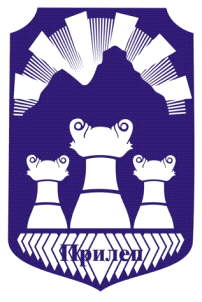 Р Е Г И С Т А РНА АКТИ  ОБЈАВЕНИ ВО"СЛУЖБЕН ГЛАСНИК НА ОПШТИНА ПРИЛЕП"ВО 2015 ГОДИНАБУЏЕТ,  ЗАВРШНИ СМЕТКИ  ИОДЛУКИ ЗА ИЗВРШУВАЊЕ  НА БУЏЕТОТ1. Одлука за проширување и измена на распоредот на средствата на Буџетот на Општина Прилеп за 2015 година.............................................................................................Стр.1/22. Годишна сметка на Општина Прилеп за 2014 година.........................................Стр.  52/33.Измени и дополнувања на Буџетот на Општина Прилеп за 2015година.........................................................................................................................................Стр. 1/84. Одлука за измена на распоредот на средствата во Буџетот на Општина Прилеп за 2015 година.................................................................................................................Стр. 2/105. Измени и Дополнувања на Буџет на Општина Прилеп за 2015 година.......................Стр.2/126. Буџет на Општина Прилеп за 2016 година.........................................Стр.2/147. Одлука за извршување на Буџетот на Општина Прилеп за 2016 година..Стр.27/14 8. Одлука за утврдување на вредност на бодот за платитена државните службеници за 2016 година...........................................................................Стр.29/14ИЗВЕШТАИ  И  КВАРТАЛНИ ИЗВЕШТАИ1. Годишен извештај на Општина Прилеп за 2014 година........................................Стр. 1/32. Квартален извештај за извршување на буџетот на Општина Прилеп за извештајниот период (кумулативно) за квартал од 01.01.2014 година до 31.12.2014 година..................... Стр. 57/33. Квартален Извештај за извршување на Буџетот на Општина Прилеп за прв квартал, за период од 01.01.2015 до 31.03.2015 година.......................................Стр.8/64. Кварталниот Извештај за извршување на Буџетот на Општина Прилеп за втор квартал од  2015 година..................................................................................................Стр. 3/105. Квартален Извештај за извршување на Буџет на Општина Прилеп за 2015 година, за трет квартал........................................................................................................Стр.54/12ПРОГРАМИ, ПРАВИЛНИК И ПЛАНОВИ1. Програма за изработка на  урбанистички планови на територијата  на  Општина Прилеп  за 2015 година...........................................................................................................Стр.6/22.Програма за измена и дополнување на Програмата за уредување на  градежното земјиште на подрачјето на Општина Прилеп за 2015 година................................................Стр. 52/8 3. Програма за измена и дополнување  на Програмата  за уредување на градежно земјиштето на подрачјето на Општина Прилеп  за  2015 година.............................. ....Стр.28/114. Програма за поставување на урбана опрема на подрачјето на Општина Прилеп за 2015 година................................................................................................................Стр.36/10   5. Правилник за измена и дополнување на Правилникот за условите, начинот и постапката за користење и располагање со стварите во сопственост на Општина Прилеп, давање и примање подароци и за евиденција на недвижните ствари во сопственост на Општина Прилеп..Стр.85/12 6. Оперативна програма за организирање и функционирање на зимската служба на подрачјето од Општина Прилеп, за сезоната 2015/2016 годин..................................Стр.88/12                                 7.План на развојни програми на Општина Прилеп за 2016 година. ...........................................................................................................Стр.1/138. Програма за уредување на  градежно земјиштето на подрачјето на Општина Прилеп за 2016 година...................................................................................Стр.36/149. Програма за работа во областа на располагањето со градежно земјиште во сопственост на Република Македонија на подрачјето на Општина Прилеп за 2016 година............................................................................................................Стр.45/1410. Програма за дополнување на Програмата за спомен обележја на Општина Прилеп 2014-2019 година............................................................................Стр.56/14Генерален урбанистички план за град Прилеп1. Одлука за измени и дополнувања на Генералниот урбанистички план за град Прилеп, Општина Прилеп, плански период 2013-2023..................................Стр.29/14О Д Л У К И1. Одлука за утврдување исполнети услови за донесување на урбанистичко планска документација со која ќе се изврши промена на сообраќајната инфраструктура, предвидена согласно ДУП за УАЕ бр.4, УБ 4/2, објект бр. 1, на КП бр.5206-КО Прилеп, на барање од Ајвазоски Кадар.……………………………………………………………………………………………………………..……Стр. 7/12. Одлука за утврдување исполнети услови за донесување на урбанистичко планска документација со која ќе се изврши промена на сообраќајната инфраструктура, предвидена согласно ДУП за УАЕ бр.4 УБ 4/2, објект бр.1, на КП бр.5432-КО Прилеп, на барање од Амедоски Ќамил........................ …………………………………………………………………………..….....………Стр. 8/13. Одлука за утврдување исполнети услови за донесување на урбанистичко планска документација со која ќе се изврши промена на сообраќајната инфраструктура, предвидена согласно ДУП за УАЕ бр.2-дел, за објект бр. 1, а неисполнети услови за објект бр.2 и 4, на КП бр.12572-КО Прилеп, на барање од Ангелески Видан.………………………………….…………….……Стр. 9/14. Одлука за утврдување неисполнети услови за донесување на урбанистичко планска документација со која ќе се изврши промена на сообраќајната инфраструктура, предвидена согласно ДУП за УАЕ бр.1, објект бр.3, на КП бр.5632-КО Варош, на барање од Божиноска Даница.…......................................……………………………………………….…………………………….....………Стр. 9/15. Одлука за утврдување неисполнети услови за донесување на урбанистичко планска документација со која ќе се изврши промена на сообраќајната инфраструктура, предвидена согласно ГУП на град Прилеп, објект бр. 3, на КП бр.19474/1-КО Прилеп, на барање од Брсакоски Роберт.…......................……………………………………………………………………………….....…Стр. 10/16. Одлука за утврдување исполнети услови за донесување на урбанистичко планска документација со која ќе се изврши промена на сообраќајната инфраструктура, предвидена согласно ДУП за УАЕ бр.11 ур.11/3 плански опфат Б, објект бр.2, на КП бр.8447-КО Прилеп, барање од Гешовски Ѓорѓија. …………………………………………………………………………………..…...…Стр. 10/17. Одлука за утврдување неисполнети услови за донесување на урбанистичко планска документација со која ќе се изврши промена на сообраќајната инфраструктура, предвидена согласно ДУП за УАЕ бр.16-дел, објект бр.2, на КП бр.17103-КО Прилеп, барање од Зафироски Зафирчо.…...................…………………………………………………......................................................…Стр. 11/18. Одлука за утврдување неисполнети услови за донесување на урбанистичко планска документација со која ќе се изврши промена на сообраќајната инфраструктура, предвидена согласно ДУП за УАЕ бр.17-А, објект бр. 2, на КП бр.8818/2-КО Прилеп, на барање од Златева Биљана.….........................……………………………………………………………….……………………………....…Стр. 12/19. Одлука за утврдување исполнети услови за донесување на урбанистичко планска документација со која ќе се изврши промена на сообраќајната инфраструктура, предвидена согласно ГУП, објект бр.1, на КП бр.8415-КО Прилеп, на барање од Иваноска Дунавка.….......................................................………………………………………………………….....………Стр. 12/110. Одлука за утврдување неисполнети услови за донесување на урбанистичко планска документација со која ќе се изврши промена на сообраќајната инфраструктура, предвидена согласно ДУП за УАЕ бр.1,Тризла Подкули, објект бр.2, на КП бр. 6231-КО Прилеп, на барање од Илиеска Радица.…......………………………………………….………………………………....…Стр. 13/111. Одлука за утврдување исполнети услови за донесување на урбанистичко планска документација со која ќе се изврши промена на сообраќајната инфраструктура, предвидена согласно ДУП за УАЕ бр.14, објект бр.1, на КП бр.20735/1-КО Прилеп, на барање од Јанкулоски Златко. ....................…………………………………………………………………………….…………………….....……Стр. 13/112. Одлука за утврдување неисполнети услови за донесување на урбанистичко планска документација со која ќе се изврши промена на сообраќајната инфраструктура, предвидена согласно ДУП, објект бр. 2, на КП бр.23341-КО Прилеп, на барање од Јосивоски Јосиф........................................................................................................................................Стр. 14/113. Одлука за утврдување исполнети услови за донесување на урбанистичко планска документација со која ќе се изврши промена на сообраќајната инфраструктура, предвидена согласно ДУП за УАЕ бр.4 УБ 4/2, објект бр.1, а неисполнети услови за објект бр.2 и 3, на КП бр.5228-КО Прилеп, на барање од Ликманоски Селаедин.................................................Стр.14/114. Одлука за утврдување исполнети услови за донесување на урбанистичко планска документација со која ќе се изврши промена на сообраќајната инфраструктура, предвидена согласно ДУП за УАЕ бр.4,УБ 4/2, објект бр.1, на КП бр.5488-КО Прилеп, на барање од Мамудоски Шазифер. ............................................................................................................Стр. 15/115. Одлука за утврдување исполнети услови за донесување на урбанистичко планска документација со која ќе се изврши промена на сообраќајната инфраструктура, предвидена согласно ДУП за УАЕ бр.17-А, објект бр. 2, на КП бр.16172-КО Прилеп, на барање од Мирчески Блаже. .....................................................................................................................................Стр. 16/116. Одлука за утврдување неисполнети услови за донесување на урбанистичко планска документација со која ќе се изврши промена на сообраќајната инфраструктура, предвидена согласно ДУП за УАЕ бр.14, објект бр.2, на КП бр.20888-КО Прилеп, на барање од Неделкоски Никола. ..............................................................................................................Стр. 16/117. Одлука за утврдување неисполнети услови за донесување на урбанистичко планска документација со која ќе се изврши промена на сообраќајната инфраструктура, предвидена согласно ДУП за УАЕ бр.16-дел, објект бр.2, на КП бр.17269/3-КО Прилеп, на барање од Пашоска Бојана....................................................................................................Стр. 17/118. Одлука за утврдување исполнети услови за донесување на урбанистичко планска документација со која ќе се изврши промена на сообраќајната инфраструктура, предвидена согласно ДУП за УАЕ бр.4,УБ 4/2, објект бр.1, а неисполнети услови за објект бр.4, на КП бр.5376-КО Прилеп, на барање од Рамаданоска Зумрут....................................................Стр. 17/119. Одлука за утврдување неисполнети услови за донесување на урбанистичко планска документација со која ќе се изврши промена на сообраќајната инфраструктура, предвидена согласно ДУП за УАЕ бр.7, објект бр. 2, на КП бр.12979-КО Прилеп, на барање од Ристевска Ануша. ...................................................................................................................Стр. 18/120. Одлука за утврдување неисполнети услови за донесување на урбанистичко планска документација со која ќе се изврши промена на сообраќајната инфраструктура, предвидена согласно ДУП за УАЕ бр.14, објект бр.2 и 3, на КП бр.23452-КО Прилеп, на барање од Секулоски Зоран................................................................................................................Стр. 19/121. Одлука за утврдување неисполнети услови за донесување на урбанистичко планска документација со која ќе се изврши промена на сообраќајната инфраструктура, предвидена согласно ДУП за УАЕ бр.17-А, објект бр.2 и 3, на КП бр. 8917/1 и 8917/2-КО Прилеп, на барање од Стокоски Томе..................................................................................Стр. 19/122. Одлука за утврдување неисполнети услови за донесување на урбанистичко планска документација со која ќе се изврши промена на сообраќајната инфраструктура, предвидена согласно ДУП за УАЕ бр.16-дел, објект бр.3 и 4, на КП бр.21623-КО Прилеп, на барање од Талески Атанас ....................................................................................................Стр. 20/123. Одлука за утврдување неисполнети услови за донесување на урбанистичко планска документација со која ќе се изврши промена на сообраќајната инфраструктура, предвидена согласно ДУП за УАЕ бр.-12), објект бр. 3, на КП бр.15272-КО Прилеп, на барање од Танески Љубен...................................................................................................................Стр. 20/124. Одлука за утврдување неисполнети услови за донесување на урбанистичко планска документација со која ќе се изврши промена на сообраќајната инфраструктура, предвидена согласно ДУП за УАЕ бр.14, објект бр. 5, на КП бр.20889-КО Прилеп, на барање од Трајчески Влатко и Пецо. .......................................................................................................Стр. 21/125. Одлука за утврдување неисполнети услови за донесување на урбанистичко планска документација со која ќе се изврши промена на сообраќајната инфраструктура, предвидена согласно ГУП на град Прилеп, објект бр. 2, на КП бр.5518-КО Прилеп, на барање од Тренкоска Стевка...............................................................................................................Стр. 22/126. Одлука за утврдување исполнети услови за донесување на урбанистичко планска документација со која ќе се изврши промена на сообраќајната инфраструктура, предвидена согласно ДУП за УАЕ бр.14, објект бр.6, на КП бр.20632 и 20501/1-КО Прилеп, на барање од Трпкоски Игор.........................................................................................................................Стр. 22/127. Одлука за откажување од корисничко право над КП 6386 КО-Прилеп.........Стр. 23/128.  Одлука за откажување од корисничко право над КП 16807/4 КО-Прилеп...Стр. 23/129.  Одлука за откажување од корисничко право над КП 22181 КО-Прилеп…....Стр. 24/130. Одлука за откажување од корисничко право над КП 22810 КО-Прилеп.......Стр. 24/131. Одлука за откажување од корисничко право над КП 20891 КО-Прилеп….....Стр. 25/132. Одлука за прифаќање на Предлог за воспоставување меѓуопштинска соработка со општините Битола, Долнени, Ресен, Крушево, Демир Хисар, Кривогаштани, Могила и Новаци за вршење на работи во локалниот економски развој……………………….................................Стр. 2/133. Одлука за воспоставување на меѓуопштинска соработка со општините Битола, Долнени, Ресен, Крушево, Демир Хисар, Кривогаштани, Могила и Новаци.......................Стр. 2/134. Одлука за утврдување Нацрт  Детален урбанистички план  за УЕ 5 УБ 5.01,  пл. опфат,,3,,,  во Општина Прилеп ............................................................................................Стр. 26/135. Одлука за продолжување на работното време на угостителските објекти  за време на  Меѓународниот карневал "ПРОЧКА" за 2015 година.....................................................Стр. 29/136. Одлука за доделување на помош-средства за изградбата на  Црквата "Св. Петка" Прилеп.....................................................................................................................................Стр.2/237. Одлуката за доделување на помош - средства за изградбата на  Џамијата во УЗ Тризла 2 во Прилеп.................................................................................................................Стр.2/238. Одлука за прифаќање на донација на Општина   Прилеп.................................Стр.3/239. Одлука за подигање, чување, одржување, заштита и користење на спомен-обележје на Крал Марко.........................................................................................................Стр.3/240. Одлуката за утврдување Нацрт  Детален урбанистички план  за  УЕ 9 УБ 9.02,  пл. опфат,,1,,,  КО Прилеп,  во Општина Прилеп.........................................................................Стр.10/241. Одлука за усвојување на Извештајот на ЈКП ,,Комуналец’’ за спроведување на Програмата на ЈКП,, Комуналец’’- Прилеп за управување со отпад на територијата на Општина Прилеп за 2014 година.........................................................................................................Стр.12/242. Одлука за давање согласност на Одлука за измена и дополнување на Одлуката за одредување на јавните паркиралишта на кои ќе се врши наплата на паркирање бр.02-79/3 од 05.02.2015 година, на ЈП за ПУП Прилеп..............................................................................Стр.12/243. Одлука за давање согласност на Одлука за утврдување на Ценовникот на услугите за паркирање на патнички моторни возила на Јавните паркиралишта на територијата на Прилеп,  бр.02-79/4 од 05.02.2015 година, на ЈП за ПУП Прилеп........................................................Стр.13/244. Одлука за давање согласност на Одлука за усвојување на Ценовникот за отстапување на рекламен простор на автобуските постојки од Јавниот градски превоз, бр.03-455/4 од 18.09.2014 година на ЈП за ПУП Прилеп.................................................................Стр.14/245. Одлука за давање согласност на Програмата за изведување на научно наставни-екскурзии во  учебната 2014/2015 година на ООУ "Круме Волнароски" село Тополчани Прилеп за ИИИ (трето) одделение,  ВИ ( шесто) и ИЏ (деветто) одделение...............................................Стр.14/246. Одлука за утврдување  неисполнети услови за донесување на урбанистичко планска документација со која ќе се изврши промена на сообраќајната инфраструктура, предвидена согласно ГУП, објект бр.2, на КП бр.16384-КО Прилеп, на барање од Ушкоски Стојо, Јован и Михајло....................................................................................................................Стр.15/247. Одлука за утврдување исполнети услови за донесување на урбанистичко планска документација со која ќе се изврши промена на сообраќајната инфраструктура, предвидена согласно ГУП на град Прилеп, објект бр. 1, на КП бр.22858/1-КО Прилеп, на барање од Христоски Горанчо..................................................................................................................................Стр.15/248. Одлука за утврдување исполнети услови за донесување на урбанистичко планска документација со која ќе се изврши промена на сообраќајната инфраструктура, предвидена согласно ДУП за УАЕ бр.2–дел, објект бр. 1, на КП бр.11514-КО Прилеп, на барање од Христоски Петар....................................................................................................................................Стр.16/249. Одлука за утврдување исполнети услови за донесување на урбанистичко планска документација со која ќе се изврши промена на сообраќајната инфраструктура, предвидена согласно ДУП за УАЕ бр.4,УБ 4/2–дел Блок "Б", објект бр. 1, на КП бр.4918-КО Прилеп, на барање од Шабаноски Еса.................................................................................................................Стр.17/250. Одлука за утврдување исполнети услови за донесување на урбанистичко планска документација со која ќе се изврши усогласување на намената на земјиштето согласно ДУП за УАЕ бр.13, на објект бр.2, на КП бр.18247/2-КО Прилеп, од површина предвидена за влез во соседните парцели во домување, на барање од Малушевски Горанче..............................Стр.17/251. Одлука за утврдување исполнети услови за донесување на урбанистичко планска документација со која ќе се изврши проширување на планскиот опфат  и вклопување на бесправниот објект на КП бр.1665 -КО Прилеп, на барање од Гарбески Кирил.................Стр.18/252. Одлука за утврдување исполнети услови за донесување на урбанистичко планска документација со која ќе се изврши проширување на планскиот опфат  и вклопување на бесправниот објект на КП бр.2284 -КО Варош, на барање од Златески Бранко..................Стр.18/253. Одлука за откажување од корисничко право над КП 5822 КО-Прилеп........Стр.19/254. Одлука за откажување од корисничко право над КП 12027 КО-Прилеп.......Стр.19/255.  Одлука за откажување од корисничко право над КП 23460 КО-Прилеп.......Стр.20/256. Одлука за откажување од корисничко право над КП 23472 КО-Прилеп.......Стр.20/257. Одлука за откажување од корисничко право над КП 23478 КО-Прилеп.......Стр.20/2            58. Одлука за донесување на Детален урбанистички план за УЕ 21, УБ 21.01, плански опфат „6", КО Прилеп, Општина Прилеп, плански период 2014-2019...................................Стр.21/259. Одлука за давање согласност на тримесечниот извештај за финансиското работење на ЈКП,,Комунлец’’-Прилеп за период од 01.10.2014 до 31.12.2014 година. ..............Стр.79/360. Одлука за усвојување на годишната сметка и извештајот за работењето на ЈКП ,,Комуналец"-Прилеп, за 2014 година........................................................................Стр. 79/361. Одлука за усвојување на годишната сметка на ,,Терминал-Комуналец’’ ДООЕЛ, за 2014 година....................................................................................................................Стр.80/362. Одлука за давање согласност на тримесечниот извштај за финансиското работење на ЈП за ПУП- Прилеп за период од 01.10.2014 до 31.12.2014 година...........................Стр.80/363. Одлука за усвојување на годишната сметка и извештајот за работењето на ЈП за ПУП- Прилеп, за 2014 година..........................................................................................Стр.81/364. Одлука за усвојување на годишната сметка и извештајот за работењето на ЈКП ,,Водовод и канализација "-Прилеп, за 2014 година......................................................Стр.81/365. Одлука за усвојување на годишната сметка и извештајот за работењето на ЈКП ,,Пазари"-Прилеп, за 2014 година..................................................................................Стр.82/366. Одлука за усвојување на годишната сметка на ЈОУ Градска библиотека,,Борка Талески’’ -Прилеп, за 2014 година.................................................................................Стр.82/367. Одлука за усвојување на годишната сметка на ЈОУДГ ,,Наша иднина’’-Прилеп, за 2014 година....................................................................................................................Стр.83/368. Одлука за усвојување на годишниот извештај за реализираните активности на ЈОУДГ ,,Наша иднина’’-Прилеп, за 2014 година.............................................................Стр.83/369. Одлука за усвојување на годишните сметки на ООУ "Блаже Конески"-Прилеп, за 2014 година....................................................................................................................Стр.84/370. Одлука за усвојување на годишните сметки на  ООУ "Гоце Делчев" - Прилеп, за 2014 година................................................................................................................... Стр.84/371. Одлука за усвојување на годишните сметки на ООУ "Добре Јованоски"- Прилеп, за 2014 година................................................................................................................Стр.85/372. Одлука за усвојување на годишните сметки на ООУ’’Кире Гаврилоски-Јане’’- Прилеп, за 2014 година................................................................................................Стр.85/373. Одлука за усвојување на годишните сметки на ООУ’’Кирил и Методиј’’ с.Канатларци- Прилеп, за 2014 година...........................................................................Стр.86/374. Одлука за усвојување на годишните сметки на ООУ"Климент Охридски"- Прилеп, за 2014 година................................................................................................................Стр.86/375. Одлука за усвојување на годишните сметки на ООУ"Кочо Рацин"-Прилеп, за 2014 година............................................................................................................................Стр.87/376. Одлука за усвојување на годишните сметки на ООУ"Круме Волнароски" с.Тополчани- Прилеп, за 2014 година.............................................................................Стр.87/377. Одлука за усвојување на годишните сметки на ООУ "Рампо Левката "- Прилеп, за 2014 година.....................................................................................................................Стр.88/378. Одлука за усвојување на годишните сметки на ООУ "Страшо Пинџур"с. Мало Коњари-Прилеп, за 2014 година....................................................................................Стр.88/379. Одлука за усвојување на годишните сметки на СОУ"Кузман Јосифоски-Питу"- Прилеп, за 2014 година..................................................................................................Стр.89/380. Одлука за усвојување на годишните сметки на СОУ "Мирче Ацев"-Прилеп, за 2014 година....................................................................................................................Стр.89/381. Одлука за усвојување на годишните сметки на СОУ "Орде Чопела"-Прилеп, за 2014 година....................................................................................................................Стр.90/382. Одлука за усвојување на годишните сметки на  СОУ "Ристе Ристески Ричко"-Прилеп, за 2014 година..................................................................................................Стр.90/383. Одлука за усвојување на годишните сметки на СОУ"Ѓорче Петров"-Прилеп, за 2014 година.....................................................................................................................Стр.91/384. Одлука за усвојување на годишните сметки на ООМУ’’Ордан Михајлоски-Оцка’’- Прилеп, за 2014 година.................................................................................................Стр.91/385. Одлука за давање согласност за користење на името на Општина Прилеп...........................................................................................................................Стр.92/386. Одлука за утврдување на приоритет на проектот „ Изградба на сообраќајница во Индустриска зона „Прилеп 1" – Металец – крак Р2"....................................................Стр.92/387. Одлука за утврдување на приоритет на проектот„ Дополнување на основен проект за мрежа за фекална канализација- секундарна мрежа  и пречистителна станица,, во населено место Мало Коњари......................................................................................Стр.93/3 88.Одлуката за предавање за управување на ЈКП "Водовод  и  канализација"-Прилеп  недвижна ствар –водостопанска  градба "водоснабдителен систем за населено место Ерековци"........................................................................................................Стр. 2/4  89.Одлука за давање согласност на Одлуката на ЈП за ПУП-Прилеп за покривање на загубата остварена по годишната сметка за 2014 година, бр.02-156/10 од 06.03.2015 година.........................................................................................................Стр. 2/490. Одлука за усвојување на Извештајот за безбедносната состојба на подрачјето на ПС од Општа надлежност- Прилеп, во текот на второто полугодие од 2014 година. .........................................................................................................................................Стр.1/591. Одлука за усвојување на финансиските планови на ООУ "Блаже Конески"-Прилеп, за 2015 година............................................................................................................Стр. 2/5 92. Одлука за усвојување на финансиските  планови  на  ООУ "Гоце Делчев" - Прилеп, за 2015 година.................................................................................................................................Стр.2/593. Одлука за усвојување на финансиските планови на ООУ"Добре Јованоски"- Прилеп, за 2015 година..............................................................................................................Стр. 2/594. Одлука за усвојување на финансиските планови на ООУ’’Кире Гаврилоски-Јане’’- Прилеп, за 2015 година...............................................................................................Стр.  3/595. Одлука за усвојување на финансиските планови на ООУ’’Кирил и Методиј’’ с.Канатларци- Прилеп, за 2015 година......................................................................Стр. 3/596. Одлука за усвојување на финансиските планови на ООУ"Кочо Рацин"-Прилеп, за 2015 година.................................................................................................................Стр.4/597. Одлука за усвојување на финансиските планови на ООУ"Круме Волнароски" с.Тополчани- Прилеп, за 2015 година........................................................................Стр.4/598. Одлука за усвојување на финансиските планови  на ООУ "Рампо Левката "- Прилеп, за 2015 година...............................................................................................................Стр.5/599. Одлука за усвојување на финансиските планови на ООУ "Страшо Пинџур"с. Мало Коњари-Прилеп, за 2015 година.................................................................................Стр.5/5100. Одлука за усвојување на финансиските планови на СОУ "Мирче Ацев"-Прилеп, за 2015 година...................................................................................................................Стр.5/5101. Одлука за усвојување на финансиските планови на СОУ "Орде Чопела"-Прилеп, за 2015 година...................................................................................................................Стр.6/5102. Одлука за усвојување на финансиските планови на СОУ "Ристе Ристески-Ричко"-Прилеп, за 2015 година.............................................................................................Стр.6/5103. Одлука за усвојување на финансиските планови на СОУ"Ѓорче Петров"-Прилеп, за 2015 година..................................................................................................................Стр.7/5104. Одлука за усвојување на финансиските планови на ООМУ’’Ордан Михајлоски-Оцка’’- Прилеп, за 2015 година................................................................................Стр.7/5105. Одлука за усвојување на финансиските планови на ООУ"Климент Охридски"- Прилеп, за 2015 година.................................................................................................Стр.8/5106. Одлука за давање согласност на Програма за реализација на настава  во  природа за учениците од В одделение во деветгодишно основно образование, во  учебната 2014/2015 година на ООУ "Климент Охридски’’-Прилеп......................................Стр.8/5107. Одлука за усвојување на финансиските планови на СОЕПТУ"Кузман Јосифоски"- Прилеп, за 2015 година............................................................................................Стр.8/5108. Одлука за целосно и трајно отстапување на користење на објект спортска сала на СОЕПТУ ,,Кузман Јосифоски-Питу’’-Прилеп.........................................................Стр. 9/5109. Одлука за усвојување на Годишниот извештај за работењето на Центарот за развој на Пелагонискиот плански регион за 2014 година....................................................Стр.9/5110. Одлука за усвојување на Годишниот извештај за спроведување на Програмата за развој на Пелагонискиот регион 2010-2015 година во 2014 година...................Стр.10/5111. Одлука за утврдување исполнети услови за донесување на урбанистичко планска документација со која ќе се изврши проширување на планскиот опфат  и вклопување на бесправниот објект на КП бр.2918/1 -КО Присад, на барање од Димески Димче............................................................................................................................Стр.10/5112. Одлука за утврдување исполнети услови за донесување на урбанистичко планска документација со која ќе се изврши проширување на планскиот опфат  и вклопување на бесправниот објект на КП бр.4623 -КО Прилеп, на барање од Иваноски Љубен...........................................................................................................................Стр. 11/5113. Одлука за утврдување исполнети услови за донесување на урбанистичко планска документација со која ќе се изврши проширување на планскиот опфат  и вклопување на бесправниот објект на КП бр.4040/3 -КО Варош, на барање од Кимоски Славчо.........................................................................................................................Стр. 11/5114. Одлука за утврдување исполнети услови за донесување на урбанистичко планска документација со која ќе се изврши проширување на планскиот опфат  и вклопување на бесправниот објект на КП КП бр.911 -КО Прилеп, на барање од Консулоски Здравко..........................................................................................................................Стр.12/5115. Одлука за утврдување исполнети услови за донесување на урбанистичко планска документација со која ќе се изврши проширување на планскиот опфат  и вклопување на бесправниот објект на КП бр.772 -КО Плетвар, на барање од Кочоски Видан.............................................................................................................................Стр.12/5116. Одлука за утврдување исполнети услови за донесување на урбанистичко планска документација со која ќе се изврши проширување на планскиот опфат  и вклопување на бесправниот објект на КП бр.2435 -КО Прилеп, на барање од Кочоски Владимир........Стр.13/5117. Одлука за утврдување исполнети услови за донесување на урбанистичко планска документација со која ќе се изврши проширување на планскиот опфат  и вклопување на бесправниот објект на КП бр.2898/4 -КО Присад, на барање од Маркоски Илчо............Стр.13/5118. Одлука за утврдување исполнети услови за донесување на урбанистичко планска документација со која ќе се изврши проширување на планскиот опфат  и вклопување на бесправниот објект на КП КП бр.903 -КО Прилеп, на барање од Ристески Ангеле..........Стр.14/5119. Одлука за утврдување исполнети услови за донесување на урбанистичко планска документација со која ќе се изврши проширување на планскиот опфат  и вклопување на бесправниот објект на КП бр.1872 -КО Ореовец, на барање од Спиркоска Јулија...........Стр.14/5120. Одлука за утврдување исполнети услови за донесување на урбанистичко планска документација со која ќе се изврши проширување на планскиот опфат  и вклопување на бесправниот објект на КП бр.2821 -КО Прилеп, на барање од Цаневска Анета..............Стр.15/5121. Одлука за откажување од корисничко право над КП 5114 КО-Прилеп.............Стр.15/5122. Одлука за откажување од корисничко право над КП 6136 КО-Прилеп..............Стр.16/5123. Одлука за откажување од корисничко право над КП 6189 КО-Прилеп..............Стр.16/5124. Одлука за откажување од корисничко право над КП 6191 КО-Прилеп..............Стр.17/5125. Одлука за откажување од корисничко право над КП 9678 КО-Прилеп..............Стр.17/5126. Одлука за откажување од корисничко право над КП 12065 КО-Прилеп............Стр.18/5127. Одлука за откажување од корисничко право над КП 12133 КО-Прилеп............Стр.18/5128. Одлука за откажување од корисничко право над КП 12173 КО-Прилеп............Стр.19/5129. Одлука за откажување од корисничко право над КП 12177 КО-Прилеп............Стр.19/5130. Одлука за откажување од корисничко право над КП 17253 КО-Прилеп............Стр.20/5131. Одлука за откажување од корисничко право над КП 20703/11 КО-Прилеп.......Стр.20/5132. Одлука за откажување од корисничко право над КП 24068 КО-Прилеп............Стр.21/5133. Одлука за доделување на плочки во површина од околу 300 м2 на Манастирот ’’Мала Богородица’’-Никодин, кои ги има на располагање Општина Прилеп..............................Стр.21/5134. Одлука за доделување на четири рефлектори со "јачина" од 350О њ на МЗ Мало Коњари, Фудбалски Клуб "Млекар" и Фудбалски Клуб "Сиљан Штркот", кои ги има на располагање Општина Прилеп ..............................................................................................Стр.22/5  135. Одлука за организација, делокругот и начинот на извршување на задачите на општинската администрација на Општина Прилеп...............................................Стр.1/6   136. Одлука за давање согласност на тримесечниот извештај за финансиското работење на ЈП за ПУП-Прилеп за период од 01.01.2015 до 31.03.2015 година...Стр.39/6    137. Одлука за давање согласност на тримесечниот извештај за финансиското работење на ЈКП ,,Водовод и канализација’’-Прилеп за период од 01.01.2015 до 31.03.2015 годин…..Стр.39/6    138. Одлука за давање согласност на тримесечниот извештај за финансиското работење на ЈКП ,,Комуналец’’-Прилеп за период од 01.01.2015 до 31.03.2015 година………………..Стр.40/6    139. Одлука за давање согласност на тримесечниот извештај за финансиското работење на ЈКП ,,Пазари’’- Прилеп за период од 01.01.2015 до 31.03.2015 годин………………………....Стр.40/6    140. Одлука за давање согласност на Министерство за финансии како сосопственици, за продажба на имотот во сопственост на Општина Прилеп...................................................Стр.41/6     141. Одлука за давање на согласност на Одлука на ЈП за ПУП-Прилеп за измена и дополнување на Ценовникот на услуги за изработка на урбанистичка и друга техничка документација за потребите на ЛС Општина Прилеп, бр.02-292/6 од 29.04.2015 година. ....................................................................................................Стр.41/6     142. Одлука за утврдување Нацрт  Детален урбанистички план  за УЕ 15 УБ 15.01, пл. Опфат ,,2,,,  КО Прилеп,  во Општина Прилеп......................................Стр.42/6    143. Одлука за утврдување Нацрт  Детален урбанистички план  за УЕ 19 УБ 19.09, пл. опфат ,,1,,,  КО Прилеп,  во Општина Прилеп......................................Стр.44/6    144. Одлука за утврдување исполнети услови за донесување на урбанистичко планска документација со која ќе се изврши проширување на планскиот опфат  и вклопување на бесправниот објект на КП бр.567 –КО Прилеп, на барање од  Јакимоски Тони………………………………………………………………………………………………………………….Стр.45/6    145.Одлука за утврдување исполнети услови за донесување на урбанистичко планска документација со која ќе се изврши проширување на планскиот опфат  и вклопување на бесправниот објект на КП бр.782/2 –КО Селце, на барање од  Конески Кирил………………………………………………………………………………………………………….….Стр.47/6    146. Одлука за утврдување исполнети услови за донесување на урбанистичко планска документација со која ќе се изврши проширување на планскиот опфат  и вклопување на бесправниот објект на КП бр.179/2,179/6 и 180 –КО Беровци, на барање од  Маркоски Миле....................................................................................................Стр.47/6    147.Одлука за утврдување исполнети услови за донесување на урбанистичко планска документација со која ќе се изврши проширување на планскиот опфат  и вклопување на бесправниот објект на КП бр.1104/2 –КО Лениште, на барање од  МПЦ-ОА Манастир Св.Петка. ............................................................................................Стр.48/6    148.Одлука за утврдување исполнети услови за донесување на урбанистичко планска документација со која ќе се изврши проширување на планскиот опфат  и вклопување на бесправниот објект на КП бр.336 –КО Дабница, на барање од  МПЦ-ОА Скопје,Преспанско-Пелагониска Православна Епархија-Битола.........................Стр.48/6   149.Одлука за утврдување исполнети услови за донесување на урбанистичко планска документација со која ќе се изврши проширување на планскиот опфат  и вклопување на бесправниот објект на КП бр.769 –КО Селце, на барање од  Најдоска Велика………………........................................................................................................Стр.49/6    150.Одлука за утврдување исполнети услови за донесување на урбанистичко планска документација со која ќе се изврши проширување на планскиот опфат  и вклопување на бесправниот објект на КП бр.1029 –КО Варош, на барање од  Наумоски Аце…………………………………………………………………………………………………………….…....Стр.49/6    151.Одлука за утврдување исполнети услови за донесување на урбанистичко планска документација со која ќе се изврши проширување на планскиот опфат  и вклопување на бесправниот објект на КП бр.2834/3 –КО Прилеп, на барање од  Николоски Борис……………………………………………………………………………………………...Стр. 50/6    152.Одлука за утврдување исполнети услови за донесување на урбанистичко планска документација со која ќе се изврши проширување на планскиот опфат  и вклопување на бесправниот објект на КП бр.10/8 –КО Селце, на барање од  Трајкоски Миле…...........................................................................................................................Стр.50/6    153.Одлука за утврдување исполнети услови за донесување на урбанистичко планска документација со која ќе се изврши проширување на планскиот опфат  и вклопување на бесправниот објект на КП бр.4012/1-КО Варош, на барање од  Николоски Петар.........................................................................................................Стр.51/6    154.Одлука за откажување од корисничко право над КП 11620 КО-Прилеп………………………………………………………………………………………………………………....Стр.51/6    155.Одлука за откажување од корисничко право над КП 12027/7 КО-Прилеп.....Стр.52/6    156.Одлука за откажување од корисничко право над КП 12027/8 КО-Прилеп.....Стр.52/6    157.Одлука за откажување од корисничко право над КП 12027/11 КО-Прилеп...Стр.53/6    158.Одлука за откажување од корисничко право над КП 12027/12 КО-Прилеп. .Стр.53/6    159.Одлука за откажување од корисничко право над КП 12188 КО-Прилеп........Стр.54/6    160.Одлука за откажување од корисничко право над КП 16128 КО-Прилеп. ......Стр.54/6    161.Одлука за откажување од корисничко право над КП 16807/4 КО-Прилеп.....Стр.55/6    162.Одлука за откажување од корисничко право над КП 17351 КО-Прилеп........Стр.55/6    163.Одлука за откажување од корисничко право над над КП 20266/3 КО Прилеп...................................................................................................................Стр.56/6    164.Одлука за откажување од корисничко право над КП 20266/4 КО Прилеп....Стр.56/6    165.Одлука за откажување од корисничко право над КП 20266/5 КО Прилеп....Стр.57/6    166.Одлука за откажување од корисничко право над КП 20266/6 КО Прилеп....Стр.57/6    167.Одлука за откажување од корисничко право над КП 20266/7 КО Прилеп.....Стр.58/6    168.Одлука за откажување од корисничко право над КП 20266/8 КО Прилеп. ...Стр.58/6    169.Одлука за откажување од корисничко право над КП 20266/9 КО Прилеп.....Стр.58/6    170.Одлука за откажување од корисничко право над КП 20267/5 КО Прилеп.....Стр.59/6    171.Одлука за откажување од корисничко право над КП 20267/6 КО Прилеп.....Стр.59/6    172.Одлука за откажување од корисничко право над КП 20267/7 КО Прилеп.....Стр.60/6    173.Одлука за откажување од корисничко право над КП 20267/8 КО Прилеп.....Стр.60/6    174. Одлука за откажување од корисничко право над КП 20267/9 КО Прилеп....Стр.61/6    175. Одлука за утврдување Нацрт  на измена и дополнување на Детален урбанистички план  УЕ 10 УБ 10.01, пл. опфат ,,1,,,  КО Прилеп,  во Општина Прилеп...............................Стр.62/6176. Одлука за определување на локалитет за организирање на "Фестивал на пивото - 2015"..............................................................................................................................Стр.1/7177. Одлука за давање согласност на Одлука за утврдување на цената за паркирање на патнички моторни возила за време на одржување на ПИВО ФЕСТ 2015 – ПРИЛЕП,  на ЈП за ПУП-Прилеп бр.02-432/6 од 11.06.2015 година...........................................................Стр.2/7178. Одлука за давање согласност на Одлука за корекција на бројот на возења со електронски возни картички во јавниот градски превоз, на ЈП за ПУП-Прилеп бр.02-432/5 од 11.06.2015 година. .....................................................................................................Стр.2/7179. Одлука за утврдување на приоритет на проектот за реконструкција на општински пат Л6001955 24 од Прилеп до н.м. Волково. ...............................................Стр.3/7180. Одлука за давање согласност за намената на инвестицијата за проектот за реконструкција на општински пат Л6001955 24 од Прилеп до н.м. Волково. .........................................................................................................................................Стр.3/7181. Одлука за утврдување на приоритет на проектот за реконструкција на улици низ н.м. Големо Коњари. ................................................................................................Стр.4/7182 Одлука за давање согласност за намената на инвестицијата за проектот за реконструкција на улици низ н.м. Големо Коњари. ........................................................Стр.4/7183. Одлука за давање на согласност на Правилник за внатрешна организација на работни места на ЈОУДГ ,,Наша иднина’’ Прилеп бр.01-216/4 од 04.06.2015 година. .........................................................................................................................................Стр.5/7184. Одлука за утврдување исполнети услови за донесување на урбанистичко планска документација со која ќе се изврши проширување на планскиот опфат и вклопување на бесправниот објект на КП бр.111-КО Прилеп, на барање од Апостолоска Марија. ...........................................................................................................................Стр.6/7185. Одлука за утврдување исполнети услови за донесување на урбанистичко планска документација со која ќе се изврши проширување на планскиот опфат и вклопување на бесправниот објект на КП бр.1225 и 1228/1-КО Канатларци, на барање од Арифоски Гулбент. ..........................................................................................................Стр.6/7186. Одлука за утврдување исполнети услови за донесување на урбанистичко планска документација со која ќе се изврши проширување на планскиот опфат и вклопување на бесправниот објект на КП бр.3410/2-КО Ореовец, на барање од Арсоска Весна. ..............................................................................................................................Стр.7/7187. Одлука за утврдување исполнети услови за донесување на урбанистичко планска документација со која ќе се изврши проширување на планскиот опфат и вклопување на бесправниот објект на КП бр.505-КО Варош, на барање од Велеска Гордана. .........................................................................................................................Стр.7/7188. Одлука за утврдување исполнети услови за донесување на урбанистичко планска документација со која ќе се изврши проширување на планскиот опфат и вклопување на бесправниот објект на КП бр.2906-КО Ореовец, на барање од Ѓопа Божидар. ........................................................................................................................Стр.8/7189. Одлука за утврдување исполнети услови за донесување на урбанистичко планска документација со која ќе се изврши проширување на планскиот опфат и вклопување на бесправниот објект на КП бр.283/5-КО Беровци, на барање од Ѓорѓиоски Видан. ............................................................................................................................Стр.9/7190. Одлука за утврдување исполнети услови за донесување на урбанистичко планска документација со која ќе се изврши проширување на планскиот опфат и вклопување на бесправниот објект на КП бр.3409-КО Ореовец, на барање од Јанеска Билјана. ...........................................................................................................................Стр.9/7191. Одлука за утврдување исполнети услови за донесување на урбанистичко планска документација со која ќе се изврши проширување на планскиот опфат и вклопување на бесправниот објект на КП бр.268и269/2 -КО Беровци, на барање од Колески Стојко. .............................................................................................................Стр.10/7192. Одлука за утврдување неисполнети услови за донесување на урбанистичко планска документација со која ќе се изврши проширување на планскиот опфат и вклопување на бесправниот објект на КП бр.2382 -КО Прилеп, на барање од Миленкоски Мирослав. .....................................................................................................................Стр.10/7193. Одлука за утврдување исполнети услови за донесување на урбанистичко планска документација со која ќе се изврши проширување на планскиот опфат и вклопување на бесправниот објект на КП бр.117-КО Селце, на барање од Митрески Драган. ..........................................................................................................................Стр.11/7194. Одлука за утврдување исполнети услови за донесување на урбанистичко планска документација со која ќе се изврши проширување на планскиот опфат и вклопување на бесправниот објект на КП бр.2459/2-КО Прилеп, на барање од Мицеска Слободанка. ..................................................................................................................Стр.11/7195. Одлука за утврдување исполнети услови за донесување на урбанистичко планска документација со која ќе се изврши проширување на планскиот опфат и вклопување на бесправниот објект на КП бр.4776-КО Прилеп, на барање од Петровски Ване. ...........................................................................................................................Стр.12/7196. Одлука за утврдување исполнети услови за донесување на урбанистичко планска документација со која ќе се изврши проширување на планскиот опфат и вклопување на бесправниот објект на КП бр.3245 -КО Прилеп, на барање од Пирганоска Виолета. ........................................................................................................................Стр.13/7197. Одлука за утврдување исполнети услови за донесување на урбанистичко планска документација со која ќе се изврши проширување на планскиот опфат и вклопување на бесправниот објект на КП бр.460/2 -КО Варош, на барање од Смилески Драган. ........................................................................................................................Стр.13/7198. Одлука за утврдување исполнети услови за донесување на урбанистичко планска документација со која ќе се изврши проширување на планскиот опфат и вклопување на бесправниот објект на КП бр.1655-КО Прилеп, на барање од Трајкоски Раде. ...........................................................................................................................Стр.14/7199. Одлука за утврдување исполнети услови за донесување на урбанистичко планска документација со која ќе се изврши проширување на планскиот опфат и вклопување на бесправниот објект на КП бр.3219/1и3222/4-КО Ореовец, на барање од Цветковски Трајан. ................................................................................................Стр.14/7200. Одлука за утврдување неисполнети услови за донесување на урбанистичко планска документација со која ќе се изврши усогласување на намената на земјиштето согласно ГУП на град Прилеп, на објект бр.1, на КП бр.14217-КО Прилеп, од Чешма – според ДУП за УЕ 9,проект "Стара Чаршија", во деловен објект, на барање од Конески Слободан. ..................................................................................................................... Стр.15/7201. Одлука за откажување од корисничко право над КП 5395 КО-Прилеп. .......................................................................................................................................Стр.16/7202. Одлука за откажување од корисничко право над КП 6089 КО-Прилеп. .......................................................................................................................................Стр.16/7203. Одлука за откажување од корисничко право над КП 8081 КО-Прилеп. .......................................................................................................................................Стр.17/7204. Одлука за откажување од корисничко право над КП 8082 КО-Прилеп. .......................................................................................................................................Стр.17/7205. Одлука за откажување од корисничко право над КП 9679 КО-Прилеп. .......................................................................................................................................Стр.18/7206. Одлука за откажување од корисничко право над КП 10043/2 КО-Прилеп. .......................................................................................................................................Стр.18/7207. Одлука за откажување од корисничко право над КП 12129 КО-Прилеп. .......................................................................................................................................Стр.19/7208. Одлука за откажување од корисничко право над КП 12155 КО-Прилеп. .......................................................................................................................................Стр.19/7209. Одлука за откажување од корисничко право над КП 12172 КО-Прилеп. .......................................................................................................................................Стр.20/7210. Одлука за откажување од корисничко право над КП 14670/5 КО-Прилеп. .......................................................................................................................................Стр.20/7211. Одлука за откажување од корисничко право над КП 19170 КО-Прилеп. .......................................................................................................................................Стр.21/7212. Одлука за откажување од корисничко право над КП 22300 КО-Прилеп. .......................................................................................................................................Стр.21/7213. Одлука за откажување од корисничко право над КП 22771 КО-Прилеп. .......................................................................................................................................Стр.22/7214. Одлука за откажување од корисничко право над КП 22956 КО-Прилеп. .......................................................................................................................................Стр.22/7215. Одлука за откажување од корисничко право над КП 24182/1 КО-Прилеп. .......................................................................................................................................Стр.23/7216. Одлука за откажување од корисничко право над КП 24195 КО-Прилеп. .......................................................................................................................................Стр.23/7   217.Одлука за давање согласност на Одлука за усвојување на Програмата за субвенционирање на трошоците од работењето на ЈКП Пазари Прилеп за 2015 година, бр.02-191/2 од 10.06.2015 година.............................................................................Стр. 1/10218. Одлука за давање согласност на тримесечниот извештај за финансиското работење на ЈКП ,,Водовод и канализација’’ Прилеп за период од 01.04.2015 до 30.06.2015 година.............................................................................................................................Стр.34/10 219. Одлука за давање согласност на тримесечниот извештај за финансиското работење на ЈП за ПУП Прилеп за период од  01.04.2015 до 30.06.2015 година.............................................................................................................................Стр.34/10220. Одлука за давање согласност на тримесечниот извештај за финансиското работење на ЈКП ,,Пазари’’ Прилеп за период од  01.04.2015 до 30.06.2015 година.............................................................................................................................Стр.35/10221. Одлука за давање согласност на тримесечниот извештај за финансиското работење на ЈКП ,,Комуналец’’ Прилеп за период од  01.04.2015 до 30.06.2015 година.............................................................................................................................Стр.35/10222. Одлука за утврдување на предлог за воспоставување на меѓуопштинска соработка.......................................................................................................................Стр.45/10223. Одлука за подигање, чување, одржување, заштита и користење на спомен- обележје со ликот на Методија Шаторов Шарло. .........................................................Стр.46/10224. Одлука за давање согласност на ООУ "Климент Охридски" за отворање на продолжен престој за учениците. ................................................................................Стр.47/10225. Одлука за формирање на Центар за ран детски развој во состав на  Општинката јавна установа за деца-детска градинка ,,Наша иднина’’-Прилеп. ......................................................................................................................................Стр.47/10 226. Одлука за давање согласност на Одлука бр.02-265/4 од 19.08.2015 година на ЈОУДГ ,,Наша  иднина’’-Прилеп, за работа  на воспитна група со  помал  број  на  деца  во с. Тополчани.....................................................................................................................Стр.48/10227.Предлог-Одлука за давање согласност на Одлука бр.02-265/3 од 19.08.2015 година на ЈОУДГ ,,Наша  иднина’’-Прилеп, за  работа  на воспитните  групи со поголем  број  на деца објект "Бончејца ", објект  "Гоце Делчев",  објект „Мирче Ацев ",   објект „Тризла".........................................................................................................................Стр.49/10228. Одлука за утврдување исполнети услови за донесување на урбанистичко планска документација со која ќе се изврши проширување на планскиот опфат и вклопување на бесправниот објект на КП 279/1-КО Мал Радобил, на барање од "ОНЕ" Телекомуникациски услуги ДОО Скопје од Прилеп.......................................................Стр.49/10229. Одлука за утврдување исполнети услови за донесување на урбанистичко планска документација со која ќе се изврши проширување на планскиот опфат и вклопување на бесправниот објект на КП 1447/1-КО Прилеп, на барање од Алиоски Сашо...............................................................................................................................Стр.50/10230. Одлука за утврдување исполнети услови за донесување на урбанистичко планска документација со која ќе се изврши проширување на планскиот опфат и вклопување на бесправниот објект на КП 2696-КО Присад, на барање од Василеска Гордана и Пешовска Оливера.......................................................................................Стр.51/10231. Одлука за утврдување исполнети услови за донесување на урбанистичко планска документација со која ќе се изврши проширување на планскиот опфат и вклопување на бесправниот објект на КП 635/1-КО Прилеп, на барање од Грујоски Стеван............................................................................................................................Стр.51/10232. Одлука за утврдување исполнети услови за донесување на урбанистичко планска документација со која ќе се изврши проширување на планскиот опфат и вклопување на бесправниот објект на КП 219/1-КО Прилеп, на барање од Гулабоски Јордан............................................................................................................................Стр.52/10233. Одлука за утврдување исполнети услови за донесување на урбанистичко планска документација со која ќе се изврши проширување на планскиот опфат и вклопување на бесправниот објект на КП 3223/1-КО Прилеп, на барање од Ѓорески Живко............................................................................................................................Стр.53/10234. Одлука за утврдување исполнети услови за донесување на урбанистичко планска документација со која ќе се изврши проширување на планскиот опфат и вклопување на бесправниот објект на КП 3144-КО Ореовец, на барање од Илиоски Рубинче.........................................................................................................................Стр.53/10235. Одлука за утврдување исполнети услови за донесување на урбанистичко планска документација со која ќе се изврши проширување на планскиот опфат и вклопување на бесправниот објект на КП 3223/9-КО Прилеп, на барање од Јовчески Петар............................................................................................................................Стр.54/10236. Одлука за утврдување исполнети услови за донесување на урбанистичко планска документација со која ќе се изврши проширување на планскиот опфат и вклопување на бесправниот објект на КП 2903/7-КО Ореовец, на барање од Камчески Димитрије.....................................................................................................................Стр.54/10237. Одлука за утврдување исполнети услови за донесување на урбанистичко планска документација со која ќе се изврши проширување на планскиот опфат и вклопување на бесправниот објект на КП 1095-КО Прилеп, на барање од Магдески Томе..............................................................................................................................Стр. 55/10238. Одлука за утврдување исполнети услови за донесување на урбанистичко планска документација со која ќе се изврши проширување на планскиот опфат и вклопување на бесправниот објект на КП 73-КО Прилеп, на барање од Митрески Јованчо..........................................................................................................................Стр. 56/10239. Одлука за утврдување исполнети услови за донесување на урбанистичко планска документација со која ќе се изврши проширување на планскиот опфат и вклопување на бесправниот објект на КП 4030-КО Варош, на барање од Наумоски Цане...............................................................................................................................Стр. 56/10 240. Одлука за утврдување исполнети услови за донесување на урбанистичко планска документација со која ќе се изврши проширување на планскиот опфат и вклопување на бесправниот објект на КП 359/1-КО Прилеп, на барање од Петрески Звонко............................................................................................................................Стр.57/10241. Одлука за утврдување исполнети услови за донесување на урбанистичко планска документација со која ќе се изврши проширување на планскиот опфат и вклопување на бесправниот објект на КП 4029-КО Варош, на барање од Ристески Петар.............................................................................................................................Стр.58/10242.Одлука за утврдување исполнети услови за донесување на урбанистичко планска документација со која ќе се изврши проширување на планскиот опфат и вклопување на бесправниот објект на КП бр. 794 - КО Варош, на барање од Свеќароски Драган..............................................................................................................................Стр. 58/10243. Одлука за утврдување исполнети услови за донесување на урбанистичко планска документација со која ќе се изврши проширување на планскиот опфат и вклопување на бесправниот објект на КП 235/1-КО Мало Коњари, на барање од Стеваноски Николче.....................................................................................................Стр. 59/10244. Одлука за утврдување исполнети услови за донесување на урбанистичко планска документација со која ќе се изврши проширување на планскиот опфат и вклопување на бесправниот објект на КП 324-КО Голем Радобил, на барање од Стеваноски Петре............................................................................................................................Стр. 59/10245. Одлука за утврдување исполнети услови за донесување на урбанистичко планска документација со која ќе се изврши проширување на планскиот опфат и вклопување на бесправниот објект на КП 3128/1-КО Ореовец, на барање од Цветаноски Илија..............................................................................................................................Стр. 60/10246. Одлука за утврдување исполнети услови за донесување на урбанистичко планска документација со која ќе се изврши проширување на планскиот опфат и вклопување на бесправниот објект на КП 2968/3-КО Присад, на барање од Џагадуроски Илија..............................................................................................................................Стр. 61/10247. Одлука за откажување од корисничко право над КП 5837/1 КО-Прилеп..........................................................................................................................Стр. 61/10248. Одлука за откажување од корисничко право над КП 6124/2 КО-Прилеп..........................................................................................................................Стр. 61/10249. Одлука за откажување од корисничко право над КП 6256 КО-Прилеп..........................................................................................................................Стр. 62/10250. Одлука за откажување од корисничко право над КП 11994 КО-Прилеп..........................................................................................................................Стр.63/10251. Одлука за откажување од корисничко право над КП 12070 КО-Прилеп..........................................................................................................................Стр.63/10252. Одлука за откажување од корисничко право над КП 12172 КО-Прилеп..........................................................................................................................Стр. 64/10253. Одлука за откажување од корисничко право над КП 12173 КО-Прилеп.........................................................................................................................Стр. 64/10254. Одлука за откажување од корисничко право над КП 12176 КО-Прилеп........................................................................................................................Стр. 65/10255. Одлука за откажување од корисничко право над КП 12183 КО-Прилеп..........................................................................................................................Стр. 65/10256. Одлука за откажување од корисничко право над КП 12186 КО-Прилеп.........................................................................................................................Стр. 66/10257. Одлука за откажување од корисничко право над КП 13519 КО-Прилеп........................................................................................................................Стр. 66/10258. Одлука за откажување од корисничко право над КП 13894 КО-Прилеп........................................................................................................................Стр. 67/10259. Одлука за откажување од корисничко право над КП 16217/2 КО-Прилеп..........................................................................................................................Стр.67/10260. Одлука за откажување од корисничко право над КП 16807/5 КО-Прилеп..........................................................................................................................Стр.68/10261. Одлука за откажување од корисничко право над КП 20892 КО-Прилеп........................................................................................................................Стр. 68/10262. Одлука за откажување од корисничко право над КП 23465 КО-Прилеп..........................................................................................................................Стр.69/10263. Одлука за давање согласност на Одлука на ЈКП ,,Пазари’’ Прилеп бр.02-245/1-3 од 13.08.2015 год. за рушење на објектите заведени во И.Л.53564 на КП бр.14719/1 КО Прилеп...........................................................................................................................Стр. 70/10264. Одлука за именување Одбор за подигање на спомен-обележје со ликот на Методија Шаторов Шарло.........................................................................................Стр. 1/11265. Одлука за давање согласност на Одлуката на ЈП за ПУП Прилеп, за измена и дополнување на Статутот на ЈП за ПУП Прилеп, бр.02-621/7 од 17.09.2015 година и бр. 02-621/16 од 24.09.2015 година................................................................................Стр. 2/11266. Одлука за давање согласност на Одлуката на ЈП за ПУП Прилеп, за воведување на две нови линии во јавниот градски превоз, бр. 02-621/10 од 17.09.2015 година.........Стр. 2/11 267. Одлука за давање согласност на Одлуката на ЈКП ,,Комуналец’’, за усвојување на консолидираната сметка за 2014 година од ЈКП,,Комуналец’’ и ДООЕЛ ,,Терминал-Комуналец’’-Прилеп, бр.02-1456/3 од 29.06.2015 година.............................................Стр. 3/11268.Одлука за давање согласност на Годишниот Извештај за работа на ООУ "Кочо Рацин" - Прилеп, за учебната 2014/2015 година...........................................................Стр. 3/11269.Одлука за давање согласност на Годишниот Извештај за работа на ООУ "Рампо Левката"- Прилеп, за учебната 2014/2015 година.........................................................Стр. 4/11270. Одлука за давање согласност на Годишниот Извештај за работа на ООУ "Кире Гаврилоски-Јане"- Прилеп, за учебната 2014/2015година.............................................Стр. 4/11271.Одлука за давање согласност на Годишниот Извештај за работа на ООУ "Гоце Делчев"- Прилеп, за учебната 2014/2015 година...........................................................Стр. 5/11272.Одлука за давање согласност на Годишниот Извештај за работа на ООУ "Добре Јованоски"- Прилеп, за учебната 2014/2015 година......................................................Стр. 5/11273. Одлука за давање согласност на Годишниот Извештај за работа на ООУ "Блаже Конески"- Прилеп, за учебната 2014/2015 година.........................................................Стр. 6/11 274. Одлука за давање согласност на Годишниот Извештај за работа на ООУ "Климент Охридски"- Прилеп, за учебната 2014/2015 година.......................................................Стр. 6/11275. Одлука за давање согласност на Годишниот Извештај за работа на ООУ "Круме Волнароски", с.Тополчани-Прилеп, за учебната 2014/2015 година...............................Стр. 7/11276.Одлука за давање согласност на Годишниот Извештај за работа на ООУ "Страшо Пинџур", с.Мало Коњари-Прилеп, за учебната 2014/2015 година................................Стр. 7/11277.Одлука за давање согласност на Годишниот Извештај за работа на ООУ „Кирил и Методиј"с. Канатларци-Прилеп, за учебната 2014/2015 година...................................Стр. 8/11278.Одлука за давање согласност на Годишниот Извештај за работа на СОУ "Мирче Ацев"-Прилеп, за учебната 2014/2015 година...............................................................Стр. 8/11279.Одлука за давање согласност на Годишниот Извештај за работа на СОУ "Орде Чопела"-Прилеп, за учебната 2014/2015 година...........................................................Стр. 9/11280.Одлука за давање согласност на Годишниот Извештај за работа на СОУ "Ристе Ристески-Ричко"-Прилеп, за учебната 2014/2015 година..............................................Стр. 9/11281.Одлука за давање согласност на Годишниот Извештај за работа на СОУ "Ѓорче Петров"-Прилеп, за учебната 2014/2015 година...........................................................Стр.10/11282.Одлука за давање согласност на Годишниот Извештај за работа на СОУ "Кузман Јосифоски-Питу"-Прилеп, за учебната 2014/2015 година.............................................Стр.10/11283.Одлука за усвојување на Годишниот Извештај за работа на ООМУ„Ордан Михајлоски - Оцка’’-Прилеп, за учебната 2014/2015 година........................................Стр.11/11 284.Одлука за давање согласност на Годишна Програма за работа на ООУ "Кочо Рацин" - Прилеп, за учебната 2015/2016 година...........................................................Стр.12/11285.Одлука за давање согласност на Годишна Програма за работа на ООУ "Рампо Левката"- Прилеп, за учебната 2015/2016 година........................................................Стр.12/11286.Одлука за давање согласност на Годишна Програма за работа на ООУ "Кире Гаврилоски-Јане" - Прилеп, за учебната 2015/2016 година..........................................Стр.13/11287.Одлука за давање согласност на Годишна Програма за работа на ООУ "Гоце Делчев"- Прилеп, за учебната 2015/2016 година..........................................................Стр.13/11288.Одлука за давање согласност на Годишна Програма за работа на ООУ "Добре Јованоски" - Прилеп, за учебната 2015/2016 година....................................................Стр.14/11289.Одлука за давање согласност на Годишна Програма за работа на ООУ "Блаже Конески"- Прилеп, за учебната 2015/2016 година........................................................Стр.14/11290.Одлука за давање согласност на Годишна Програма за работа на ООУ "Климент Охридски" - Прилеп, за учебната 2015/2016 година.....................................................Стр.15/11291.Одлука за давање согласност на Годишна Програма за работа на ООУ "Круме Волнароски" с.Тополчани-Прилеп, за учебната 2015/2016 година..............................Стр.15/11292.Одлука за давање согласност на Годишна Програма за работа на ООУ "Страшо Пинџур" с.Мало Коњари-Прилеп, за учебната 2015/2016 година................................Стр.16/11293.Одлука за давање согласност на Годишна Програма за работа на ООУ „Кирил и Методиј" с.Канатларци - Прилеп, за учебната 2015/2016 година.................................Стр.16/11294.Одлука за давање согласност на Годишна Програма за работа на СОУ "Мирче Ацев’ - Прилеп,за учебната 2015/2016 година..............................................................Стр.17/11295.Одлука за давање согласност на Годишна Програма за работа на СОУ "Орде Чопела"- Прилеп,за учебната 2015/2016 година..........................................................Стр.17/11296.Одлука за давање согласност на Годишна Програма за работа на СОУ "Ристе Ристески-Ричко" - Прилеп, за учебната 2015/2016 година............................................Стр.18/11297.Одлука за давање согласност на Годишна Програма за работа на СОУ "Ѓорче Петров" - Прилеп, за учебната 2015/2016 година........................................................Стр.18/11 298.Одлука за давање согласност на Годишна Програма за работа на СОУ "Кузман Јосифоски-Питу"- Прилеп, за учебната 2015/2016 година............................................Стр.19/11299.Одлука за давање согласност на Годишна Програма за работа на ООМУ „ Ордан Михајлоски- Прилеп, за учебната 2015/2016 година...................................................Стр.19/11300.Одлука за давање согласност на Програмата за изведување на научно наставни - екскурзии во учебната 2015/2016 година на ООУ "Кочо Рацин" - Прилеп за ИИИ (трето) одделение,  ВИ (шесто), ИЏ (деветто) одделение...........................................................Стр.20/11301.Одлука за давање согласност на Програмата за изведување на научно наставни - екскурзии во  учебната 2015/2016 година на ООУ "Рампо Левката’’-Прилеп за ИИИ (трето) одделение, ВИ (шесто), ИЏ (деветто) одделение.............................................................Стр.20/11302.Одлука за давање согласност на Програмата за изведување на научно наставни - екскурзии во  учебната 2015/2016 година на ООУ "Кире Гаврилоски-Јане’’-Прилеп за ИИИ (трето) одделение,  ВИ (шесто), ИЏ (деветто) одделение...............................................Стр.21/11303.Одлука за давање согласност на Програмата за изведување на научно наставни-екскурзии во учебната 2015/2016 година на ООУ "Гоце Делчев’’-Прилеп за ИИИ (трето) одделение,  ВИ (шесто),  ИЏ (деветто) одделение...........................................................Стр.22/11304.Одлука за давање согласност на Програмата за изведување на научно наставни - екскурзии во учебната 2015/2016 година на ООУ "Блаже Конески’’-Прилеп за ИИИ (трето) одделение, ВИ (шесто), ИЏ (деветто) одделение............................................................Стр.22/11305.Одлука за давање согласност на Програмата за изведување на научно наставни - екскурзии во учебната 2015/2016 година на ООУ "Добре Јованоски’’-Прилеп за ИИИ (трето) одделение, ВИ (шесто), ИЏ (деветто) одделение.............................................................Стр.23/11306.Одлука за давање согласност на Програмата за реализација на настава во природа за учениците од В (петто) одделение во деветгодишно основно образование, во учебната 2015/2016 година на ООУ "Кочо Рацин" – Прилеп.........................................Стр.24/11307.Одлука за давање согласност на Програмата за реализација на настава во природа за учениците од В (петто) одделение во деветгодишно основно образование, во учебната 2015/2016 година на ООУ "Гоце Делчев" – Прилеп.......................................Стр.24/11308.Одлука за откажување од корисничко право над КП 25/16 КО-Прилеп........Стр. 25/11309.Одлука за откажување од корисничко право над КП 8251 КО-Прилеп..........Стр. 25/11310.Одлука за откажување од корисничко право над КП 11991 КО-Прилеп........Стр. 26/11311.Одлука за откажување од корисничко право над КП 17221 КО-Прилеп........Стр. 26/11312.Одлука за откажување од корисничко право над КП 22760 КО-Прилеп........Стр. 27/11313.Одлука за откажување од корисничко право над КП 23821 КО-Прилеп........Стр. 27/11314. Одлука  за утврдување на приоритет на проектот за  Регулирање на меѓусебните односи при изведување на работи, реконструкција на фудбалски стадион и ревитализација на игралиштето во склоп на стадионот, како и поставување на рефлекторско осветлување, во Општина Прилеп..........................................................Стр.28/11315. Одлука за усвојување на Извештајот-Информација за безбедносната состојба на подрачјето од општа надлежност-Прилеп, во текот на првото полугодие од 2015 година........Стр.95/12                 316. Одлука за давање согласност на тригодишниот План и Програма на ЈКП,, Комуналец’’- Прилеп за управување со отпад на територијата на Општина Прилеп за период 2016-2018 година..........................................................................................Стр.96/12                 317. Одлука за давање согласност на Програмата на ЈКП,, Комуналец’’- Прилеп за управување со отпад на територијата на Општина Прилеп за 2016 година...............Стр.97/12                 318. Одлука за давање согласност на Програмата на ЈКП,,Комуналец’’- Прилеп за одржување на јавна чистота на Општина Прилеп за 2016 година............................Стр.97/12                  319. Одлука за давање согласност на Програмата на ЈКП,,Комуналец’’- Прилеп за работа на градски гробишта и капела за 2016 година. ....................................Стр.98/12                320. Одлука за давање согласност на Програмата на ЈКП,,Комуналец’’-  Прилеп за одржување и користење на паркови, зеленило, парк-шуми и рекреативни површина на Општина Прилеп за 2016 година. ..............................................................Стр.98/12                321. Одлука за усвојување на Годишната Програма за работа на ЈОУДГ ,,Наша иднина ’’ -Прилеп за 2015/2016 година.......................................................................Стр.99/12                322. Одлука за усвојување на Извештај за работа на ЈОУДГ ,,Наша иднина ’’ -Прилеп за 2014/2015 година. .........................................................................................Стр.99/12                323. Одлука за давање согласност на Програмата за изведување на научно наставни - екскурзии во учебната 2015/2016 година на ООУ "Страшо Пинџур’’-с. Мало Коњари-Прилеп за ИИИ (трето) одделение, ВИ (шесто), ИЏ (деветто) одделение. ...........................Стр.100/12                324. Одлука за давање согласност на Програмата за изведување на научно наставни - екскурзии во учебната 2015/2016 година на ООУ "Климент Охридски’’-Прилеп за ИИИ (трето) одделение, ВИ (шесто), ИЏ (деветто) одделение. ..........................................Стр.101/12                325. Одлука за давање согласност на Програма за реализација на настава  во  природа за учениците од В одделение во  деветгодишно основно образование во учебната 2015/2016 година на ООУ "Климент Охридски’’-Прилеп. ..................................Стр.101/12                326. Одлука за давање согласност на СОУ,,Ристе Ристески Ричко’’-Прилеп за формирање паралелки со помал број ученици, во учебната  2015/2016 годин.....Стр.102/12                327. Одлука за давање согласност на СОУ Гимназија,,Мирче Ацев’’-Прилеп за формирање паралелки со помал број ученици, во учебната 2015/2016 година....Стр.103/12                  328. Одлука за давање согласност на СОУ,,Орде Чопела’’-Прилеп за формирање паралелки со помал број ученици, во учебната 2015/2016 година. .....................Стр.103/12                  329. Одлука за давање согласност на СОУ,,Ѓорче Петров’’-Прилеп за формирање паралелки со помал број ученици, во учебната 2015/2016 година.................Стр.104/12                  330. Одлука за давање согласност на СОЕПТУ,,Кузман Јосифоски-Питу’’-Прилеп за формирање паралелки со помал број ученици, во учебната 2015/2016 година.....Стр.105/12                  331. Одлука за подигање, чување, одржување, заштита и користење на спомен  обележје - спомен плочи поставени на сквер (патека) во чест на славните личности од областа на културата во Прилеп..............................................................................Стр.106/12332.Одлука за давање согласност на тримесечниот извештај за финансиското работење на ЈКП ,,Пазари’’ Прилеп за период од 01.07.2015 година до 30.09.2015 година..................................................................................................................Стр.15/13333.Одлука за давање согласност на тримесечниот извештај за финансиското работење на ЈП за ПУП Прилеп за период од 01.07.2015 година до 30.09.2015 година............................................................................................................Стр.15/13334.Одлука за давање согласност на тримесечниот извештај за финансиското работење на ЈКП ,,Водовод и канализација’’-Прилеп за период од 01.07.2015 година до 30.09.2015 година....................................................................................... Стр.16/13335.Одлука за давање согласност на тримесечниот извештај за финансиското работење на ЈКП ,,Комуналец’’ Прилеп за период од 01.07.2015 година до 30.09.2015 година. .........................................................................................................Стр.17/13336.Одлука за усвојување на Финансиски план на ЈКП ,,Комуналец’’ Прилеп, за 2016 година.................................................................................................Стр.17/13 337.Одлука за давање согласност за користење на името на Општина "Прилеп".....................................................................................................Стр.18/13 338.Одлука за утврдување услови за донесување на урбанистичко планска документација со која ќе се изврши проширување на планскиот опфат  и вклопување на бесправниот објект на КП бр.2961/3-КО Присад, на барање од Алексоски Блаже и Јованоска Емона............................................................................................Стр.18/13 339.Одлука за утврдување услови за донесување на урбанистичко планска документација со која ќе се изврши проширување на планскиот опфат  и вклопување на бесправниот објект на КП бр.2663/1 -КО Прилеп, на барање од Аризанкоски Ѓорѓија...........................................................................................................Стр.19/13340.Одлука за утврдување услови за донесување на урбанистичко планска документација со која ќе се изврши проширување на планскиот опфат  и вклопување на бесправниот објект на КП бр.3473 -КО Варош, на барање од Беќароски Гоце.............................................................................................................Стр.20/13341.Одлука за утврдување услови за донесување на урбанистичко планска документација со која ќе се изврши проширување на планскиот опфат  и вклопување на бесправниот објект на КП бр.2847 -КО Ореовец, на барање од Грабулоски Кире..............................................................................................................Стр.20/13342.Одлука за утврдување услови за донесување на урбанистичко планска документација со која ќе се изврши проширување на планскиот опфат  и вклопување на бесправниот објект на КП бр.3314/1 -КО Ореовец, на барање од Јованоски Ордан...........................................................................................................Стр.21/13343.Одлука за утврдување услови за донесување на урбанистичко планска документација со која ќе се изврши проширување на планскиот опфат  и вклопување на бесправниот објект на КП бр.77/6 –КО Дабница, на барање од Мирчески Ѓоре............................................................................................................Стр.21/13344.Одлука за утврдување услови за донесување на урбанистичко планска документација со која ќе се изврши проширување на планскиот опфат  и вклопување на бесправниот објект на КП бр.1614,1615 -КО Дабница, на барање од Пејкоски Здравко.......................................................................................................Стр.22/13345.Одлука за утврдување услови за донесување на урбанистичко планска документација со која ќе се изврши проширување на планскиот опфат  и вклопување на бесправниот објект на КП бр.3986/5 –КО Варош, на барање од Петкоски Милан......................................................................................................Стр.23/13346.Одлука за утврдување услови за донесување на урбанистичко планска документација со која ќе се изврши проширување на планскиот опфат  и вклопување на бесправниот објект на КП бр.246/3 -КО Беровци, на барање од Печијарески Даре...........................................................................................................Стр.23/13347.Одлука за утврдување услови за донесување на урбанистичко планска документација со која ќе се изврши проширување на планскиот опфат  и вклопување на бесправниот објект на КП бр.413/2 –КО Лениште, на барање од Спиркоски Благоја........................................................................................................Стр.24/13348.Одлука за утврдување услови за донесување на урбанистичко планска документација со која ќе се изврши проширување на планскиот опфат  и вклопување на бесправниот објект на КП бр.3411 -КО Ореовец, на барање од Тошоски Киро............................................................................................................Стр.25/13349.Одлука за утврдување услови за донесување на урбанистичко планска документација со која ќе се изврши проширување на планскиот опфат  и вклопување на бесправниот објект на КП бр.238 -КО Варош, на барање од Чавлески Благоја........................................................................................................Стр.25/13350.Одлука за откажување од корисничко право над КП 6084 КО-Прилеп.......................................................................................................Стр.26/13351.Одлука за откажување од корисничко право над КП 12027/3 КО-Прилеп......................................................................................................Стр.26/13352. Одлука за откажување од корисничко право над КП 12171 КО-Прилеп.....................................................................................................Стр.27/13353. Одлука за откажување од корисничко право над КП 12173 КО-Прилеп........................................................................................................Стр.28/13354. Одлука за откажување од корисничко право над КП 12186 КО-Прилеп................................................................................................................Стр.28/13355. Одлука за откажување од корисничко право над КП 13519 КО-Прилеп................................................................................................................Стр.29/13356. Одлука за откажување од корисничко право над КП 15008/4 КО-Прилеп................................................................................................................Стр.29/13357.Одлука за откажување од корисничко право над КП 15009/2 КО-Прилеп...............................................................................................................Стр.30/13358. Одлука за откажување од корисничко право над КП 17171 КО-Прилеп...............................................................................................................Стр.31/13359. Одлука за откажување од корисничко право над КП 17338 КО-Прилеп...............................................................................................................Стр.32/13360. Одлука за откажување од корисничко право над КП 20684 КО-Прилеп...............................................................................................................Стр.32/13361. Одлука за откажување од корисничко право над КП 22762 КО-Прилеп...............................................................................................................Стр.32/13 362. Одлука за определување недвижен имот сопственост на ЕЛС-Општина Прилеп, за продажба во постапка за јавно наддавање...................................Стр.50/14363. Одлука за усвојување на Финансискиот план и Инвестиционата програма за 2016 година на ЈКП „Пазари" -Прилеп, бр.03-349/1-2 од 10.12.2016 година.............................................................................................................Стр.52/14364. Одлука за усвојување на Програмата за работа и развој за 2016 година на ЈКП „Пазари" -Прилеп, бр.03-349/1-3 од 10.12.2015 година....................................Стр.53/14365. Одлука за давање согласност на Одлука за усвојување на Програмата за  субвенционирање на трошоците од работењето на ЈКП „Пазари" –Прилеп за 2016 година, бр. 03-349/1-4 од 10.12.2016 година....................................................Стр.53/14366. Одлука за давање согласност на Статутарна одлука за измена и дополнување на Статутот на ЈКП „Пазари" -  Прилеп, бр.02-315/1 од 14.11.2015 го..........Стр.54/14367. Одлука за усвојување на Програмата за работа на ЈП за ПУП Прилеп-планирани активности во 2016 година, бр.02-889/4 од 17.12.2015 година.............................................................................................................Стр.54/14368. Одлука за усвојување на Финансискиот план за работењето на ЈП за ПУП Прилеп за периодот од 01.01.2016 до 31.12.2016 година, бр.02-889/5 од 17.12.2015 година............................................................................................................Стр.55/14369. Одлука за усвојување на Програмата за работа и развој со инвестициони вложувања и Финансовиот план на ЈКП,,Водовод и канализација’’-Прилеп за 2016 год, бр.02-654/2 од 11.12.2015 година................................................................Стр.55/14370. Одлука  за прифаќање на донација на Општина Прилеп.......Стр.58/14371. Одлука за утврдување Нацрт Детален урбанистички план за УЕ 15, УРБАН БЛОК 15.01, плански опфат "3", КО Прилеп – Општина Прилеп.............Стр.59/14372. Одлука за утврдување Нацрт Детален урбанистички план за УЕ 15, УРБАН БЛОК 15.01, плански опфат "2", КО Прилеп - ОПШТИНА ПРИЛЕП..........Стр.61/14373. Одлука за утврдување Нацрт Детален урбанистички план за УЕ21, УРБАН БЛОК 21.01, плански опфат "3", КО Прилеп - ОПШТИНА ПРИЛЕП............Стр.63/14374. Одлука за откажување од корисничко право над КП 4795 КО-Варош.Стр.65/14375. Одлука за откажување од корисничко право над КП 11632КО-рилеп.Стр.66/14376. Одлука за откажување од корисничко право над КП 11687 КО-Прилеп.Стр.66/14377. Одлука за откажување од корисничко право над КП 15009/2 КО-Прилеп.Стр.67/14378. Одлука за откажување од корисничко право над КП 16807/2 КО-Прилеп...Стр.67/14379. Одлука за откажување од корисничко право над КП 22297 КО-Прилеп....Стр.68/14380. Одлука за откажување од корисничко право над КП 22642 КО-Прилеп....Стр.69/14381. Одлука за откажување од корисничко право над КП 22761 КО-Прилеп....Стр.69/14382. Одлука за откажување од корисничко право над КП 23020 КО-Прилеп....Стр.70/14383. Одлука за откажување од корисничко право над КП 23021/1 КО-Прилеп...Стр.70/14384. Одлука за откажување од корисничко право над КП 12178 КО-Прилеп....Стр.71/14385. Одлука за откажување од корисничко право над КП 12186 КО-Прилеп....Стр.71/14386. Одлука за откажување од корисничко право над КП 13562/1 КО-Прилеп...Стр.72/14387. Одлука за откажување од корисничко право над КП 23060 КО-Прилеп....Стр.72/14388. Одлука за откажување од корисничко право над КП 6393 КО - Прилеп....Стр.73/14389. Одлука за откажување од корисничко право над КП 16132 КО- Прилеп....Стр.74/14390. Одлука за откажување од корисничко право над КП 23022/1 КО-Прилеп..Стр.74/14391. Одлука за откажување од корисничко право над КП 23469 КО-Прилеп....Стр.75/14392. Одлука за откажување од корисничко право над КП 23470 КО-Прилеп....Стр.75/14393. Одлука за утврдување услови за донесување на урбанистичко планска документација со која ќе се изврши проширување на планскиот опфат и вклопување на бесправниот објект на КП бр.27 -КО Лениште, на барање од Алексоски Димитрија…………………………………………………………………………………………………..Стр.76/14394. Одлука за утврдување услови за донесување на урбанистичко планска документација со која ќе се изврши проширување на планскиот опфат и вклопување на бесправниот објект на КП бр.846 -КО Прилеп, на барање од Бунтевски Славчо.................................................................................................................Стр.77/14395. Одлука за утврдување услови за донесување на урбанистичко планска документација со која ќе се изврши проширување на планскиот опфат и вклопување на бесправниот објект на КП бр.460/1 -КО Варош, на барање од Јанакиевска Цвета...................................................................................................................Стр.77/14396. Одлука за утврдување услови за донесување на урбанистичко планска документација со која ќе се изврши проширување на планскиот опфат и вклопување на бесправниот објект на КП бр.2990 -КО Варош, на барање од Карески Благоја..................................................................................................................Стр.78/14397. Одлука за утврдување услови за донесување на урбанистичко планска документација со која ќе се изврши проширување на планскиот опфат и вклопување на бесправниот објект на КП бр.1123 -КО Прилеп, на барање од Карески Марјан...................................................................................................................Стр.78/14398. Одлука за утврдување услови за донесување на урбанистичко планска документација со која ќе се изврши проширување на планскиот опфат и вклопување на бесправниот објект на КП бр.513 -КО Смолани, на барање од Крстеска Каролина..Стр.79/14399. Одлука за утврдување услови за донесување на урбанистичко планска документација со која ќе се изврши проширување на планскиот опфат и вклопување на бесправниот објект на КП бр.1637 -КО Лениште, на барање од Огњаноска Виолета………………………………………………………………………………………………………..Стр.79/14400. Одлука за утврдување услови за донесување на урбанистичко планска документација со која ќе се изврши проширување на планскиот опфат и вклопување на бесправниот објект на КП бр.4238 -КО Варош, на барање од Смилеска Викторија.........................................................................................................Стр.80/14401. Одлука за утврдување услови за донесување на урбанистичко планска документација со која ќе се изврши проширување на планскиот опфат и вклопување на бесправниот објект на КП бр.3986/3 -КО Варош, на барање од Стојановски Слободе…………………………………………………………………………………………………………..Стр.81/14402. Одлука за утврдување услови за донесување на урбанистичко планска документација со која ќе се изврши проширување на планскиот опфат и вклопување на бесправниот објект на КП бр.287 -КО Подмол, на барање од Талевски Менде.................................................................................................................Стр.81/14403. Одлука за утврдување неисполнеи услови за донесување на урбанистичко планска документација со која ќе се изврши проширување на планскиот опфат и вклопување на бесправниот објект на КП бр.73 -КО Манастир, на барање од Талески Драган.................................................................................................................Стр.82/14404. Одлука за утврдување услови за донесување на урбанистичко планска документација со која ќе се изврши проширување на планскиот опфат и вклопување на бесправниот објект на КП бр.3411 -КО Ореовец, на барање од Тошески Благоја..............................................................................................................Стр.82/14  Р Е Ш Е Н И Ј А1. Решение за именување претставници на Општина Прилеп во Училишниот одбор на ООУ "Блаже Конески" - Прилеп……………………………………………………………………………….....………Стр. 1/12.  Решение за именување претставници на Општина Прилеп во Училишниот одбор на ООУ "Добре Јованоски" - Прилеп. ……………………………………………………………………………….....…Стр. 2/13.  Решение за именување претставници на Општина Прилеп во Училишниот одбор на ООУ "Гоце Делчев" - Прилеп.………......……………………………………………………………………....………Стр. 2/14.  Решение за именување претставници на Општина Прилеп во Училишниот одбор на ООУ "Кире Гаврилоски-Јане" - Прилеп. …………………………………………………………………….....…Стр. 3/15.  Решение за именување претставници на Општина Прилеп во Училишниот одбор на ООУ "Кирил и Методиј"с. Канатларци - Прилеп.……………………………………………………...………Стр. 3/16.  Решение за именување претставници на Општина Прилеп во Училишниот одбор на ООУ "Климент Охридски" - Прилеп.………………………………………………………………………………...…Стр. 4/17.  Решение за именување претставници на Општина Прилеп во Училишниот одбор на ООУ "Кочо Рацин" - Прилеп.…………………………….......………………………………………………….....……Стр. 5/18.  Решение за именување претставници на Општина Прилеп во Училишниот одбор на ООУ "Круме Волнароски"с. Тополчани - Прилеп. ……………………………………………………....……Стр. 5/19.  Решение за именување претставници на Општина Прилеп во Училишниот одбор на ООМУ "Ордан Михајлоски-Оцка" - Прилеп. …………………………………………………….....……………Стр.6/110.  Решение за именување претставници на Општина Прилеп во Училишниот одбор на ООУ "Рампо Левката" - Прилеп.…..………………………………………………………………………….....…Стр. 6/111. Решение за именување претставници на Општина Прилеп во Училишниот одбор на ООУ "Страшо Пинџур"с. Мало Коњари - Прилеп. ……………………………………………………....…Стр.7/1  12. Решение за именување членови на Управниот одбор на Домот за стари лица "Киро Крстески -Платник" – Прилеп...........................................................Стр.57/14ДОНЕСЕНИ, РЕШЕНИЈА КОИ НЕ СЕ ОБЈАВЕНИ ВООВОЈ СЛУЖБЕН ГЛАСНИК         1. Решение за именување на членови на Општинскиот Штаб за заштита и спасување во Локалната самоуправа на Општина Прилеп.         2.Решение за поставување на должност командир на Универзалната единица за заштита и спасување.         3.Решение за поставување на должност командир на специјализирана единица за прва медицинска помош.         4.Решение за поставување на должност командир на специјализирана единица за заштита и спасување на растенија и производи од растително потекло.         5. Решение за поставување на должност командир на специјализирана единица за заштита и спасување на животни и производи од животинско потекло.     ЗАКЛУЧОЦИ     1. Заклучок за усвојување на Збирниот Извештај за проценетата штета на подрачјето на Општина Прилеп од невремето од  31.01.2015 и 01.02.2015 година.............................................................................................................................................. Стр. 1/4    2.Заклучок за прифаќање на граѓанска иницијатива за основање на Совет на млади на Општина Прилеп ………………………………………………………………..…….......................................….….Стр.61/6    3. Заклучок за усвојување на Збирниот Извештај за проценетата штета на подрачјето на Општина Прилеп од невремето од 02.08.2015 година..............................................................Стр.70/10АКТ ОД КОМИСИЈА ЗА ОДБЕЛЕЖУВАЊЕ ПРАЗНИЦИ И МАНИФЕСТАЦИИ И ДОДЕЛУВАЊЕ НАГРАДИ И ПРИЗНАНИЈА                  1. Одлука за доделување на награди и признанија по повод 3-ти Ноември - Денот на ослободувањето на Прилеп......................................................................Стр.106/12АКТИ ОД КОМИСИЈА ЗА СТАТУТ И ПРОПИСИ1. Исправка на "Службен гласник на Општина Прилеп" број 2   од 27 февруари 2015 година.................................................................................................................................................Стр. 3/42. Исправка на Службен гласник на општина прилеп" број 5  од 3 април 2015 година...............................................................................................................................................Стр.29/113. Исправка на "Службен гласник на Општина Прилеп"  број 7   од 19 јули 2015 година ... ..........................................................................................................................................................Стр. 29/11АКТ ОД ГРАДОНАЧАЛНИКОТ1. Одлука за организирање на Јавен повик за доставување на иницијативи за изработка на Урбанистички планови………………….........стр.1/92. СООПШТЕНИЕ............................................................................................................стр.2/9  3. Решение за избор на директор на ЈОУ Дом за стари лица „Киро Крстески-Платник"-Прилеп.......................................................................................................Стр.83/14ИЗДАВА: Општина ПрилепГЛАВЕН И ОДГОВОРЕН УРЕДНИК: Марјан Ристески - Градоначалник на Општина ПрилепДИЗАЈН И КОМПЈУТЕРСКА ОБРАБОТКА: Горица ЧатлескаПЕЧАТИ: Одделение за правни и општи работи. Тираж:  60 примероци.